CUBAFIL´22
Exposición Virtual de Filatelia 
Del 5 al 31 de Marzo
https://filateliadecuba.com 
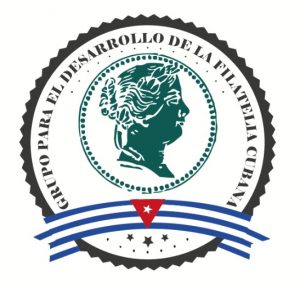 
Mediante la presente se concede autorización al Grupo para el Desarrollo de la Filatelia Cubana para la publicación de las imágenes de la colección inscrita en la exposición filatélica virtual CUBAFIL´22.
______ De forma temporal durante los días en que se celebrará la exposición______ De forma permanente para su exhibición en el sitio Filatelia de Cuba*
El expositor ratifica su aceptación de los reglamentos de CUBAFIL´22


___________________
FirmaNombre y ApellidosNombre y ApellidosTítulo de la colecciónTítulo de la colecciónTítulo de la colecciónTítulo de la colecciónTítulo de la colecciónPaísClaseTeléfonoNúmero de MarcosE-mailTamaño de las hojas